大同大學餐廳膳食衛生檢查結果檢查時間:112年5月2日(星期二)上午0900-1100時檢查人員:連靜慧營養師、鄭凌憶經理缺失項目: 上週(4月28日)衛生檢查缺失複查，請參閱表1。上週(4月28日)衛生檢查缺失複查和改善狀況照片，請參閱表2。本週個別餐廳缺失統計表，請參閱表3。本週個別餐廳缺失照片，請參閱表4。本週熱藏食物中心溫度檢測照片記錄，請參閱記錄表5。表1. 上週缺失統計表表2.上週檢查缺失改善照片表3.本週個別餐廳缺失統計表表4.本週檢查缺失照片表5.本週熱藏食物中心溫度檢測照片記錄敬陳總務長餐廳作業場所衛生管理複檢從業人員衛生管理複檢驗收及儲存衛生管理複檢其他複檢尚志滿月圓自助餐/中央廚房電子稱上不潔ok桶蓋上不潔ok叉子請不要堆疊在一起，並用乾淨的毛巾覆蓋ok尚志真元氣滷味尚志小綿羊快餐尚志麵＆飯1.鍋爐檯面不潔2.手推車上不潔okok尚志壹而美早餐尚志OA咖啡茶飲紙箱請不要直接放置於地板ok經營享食自助餐/中央廚房冷藏庫食材未標示入庫日期分裝食材未標示品名及有效日期庫房老鼠的糞便很多，請攤商注意環境清潔冷藏庫食材未覆蓋×××ok未送食物檢體到健康中心自主衛生管理表和溫度記錄×ok經營99早餐經營玉福滷味經營想點未送食物檢體到健康中心×經營陳記經營八方雲集餐飲工作人員不可帶手環和手錶ok享食自助餐/中央廚房想點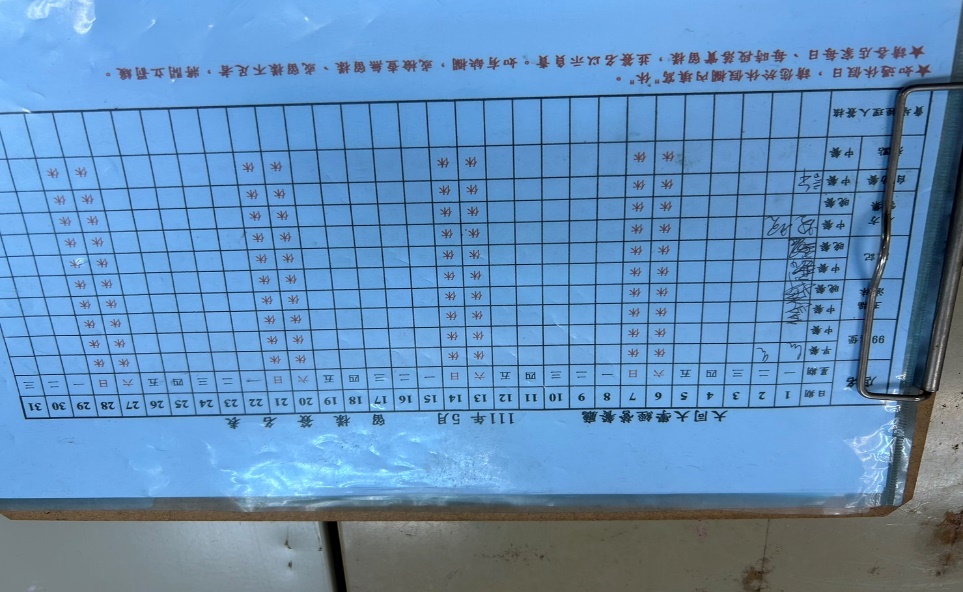 未送食物檢體到健康中心(未改善)享食自助餐/中央廚房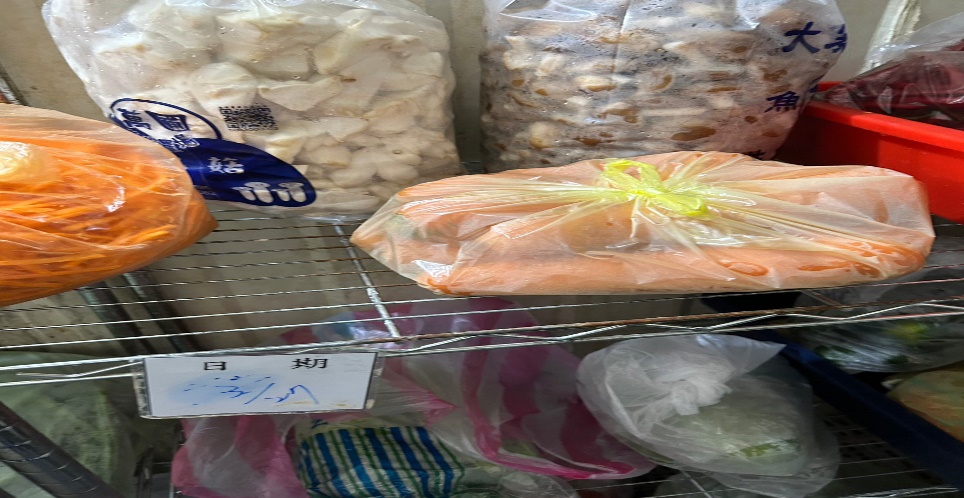 冷藏庫食材未標示入庫日期(未改善)享食自助餐/中央廚房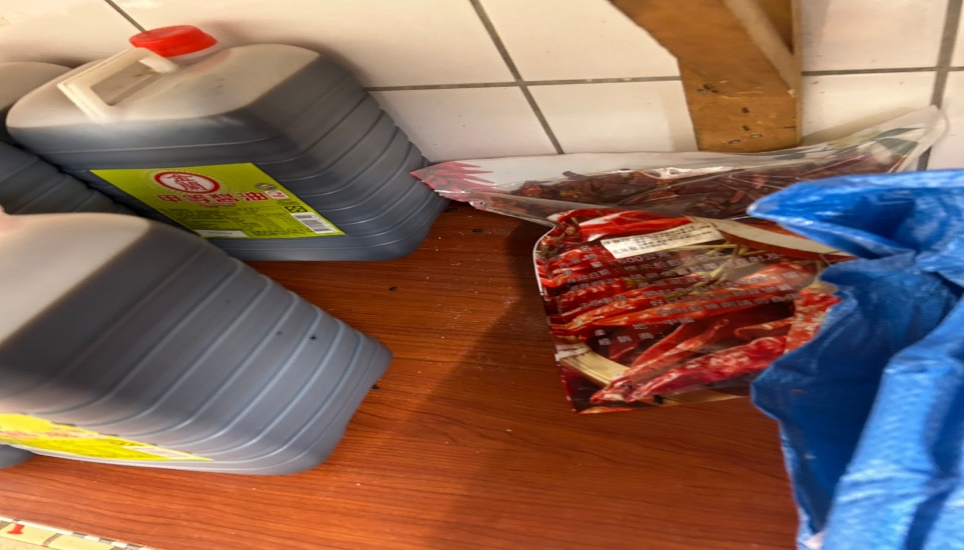 庫房老鼠的糞便很多，請攤商注意環境清潔(未改善)滿月圓自助餐/中央廚房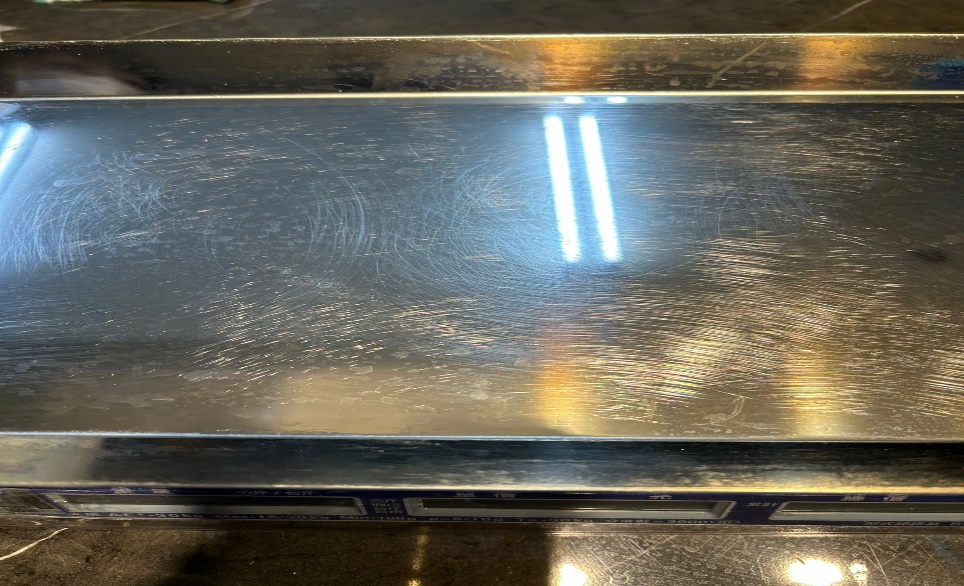 電子稱上不潔(已改善)滿月圓自助餐/中央廚房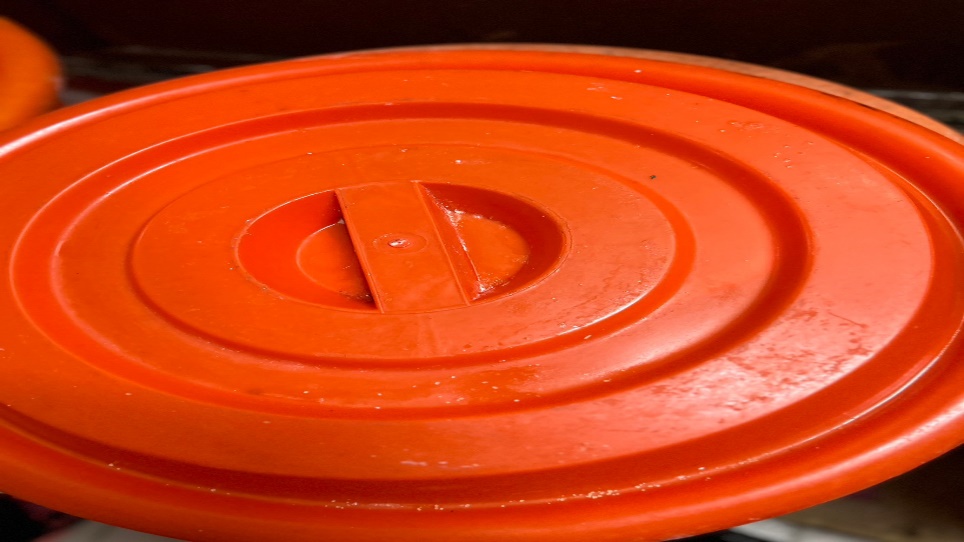 桶蓋上不潔(已改善)OA咖啡茶飲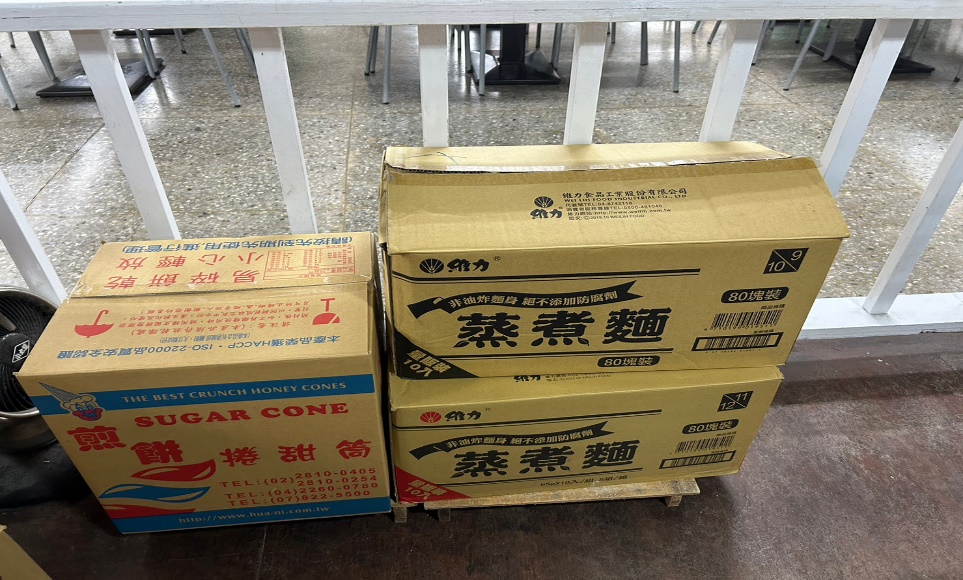 紙箱請不要直接放置於地板(已改善)麵＆飯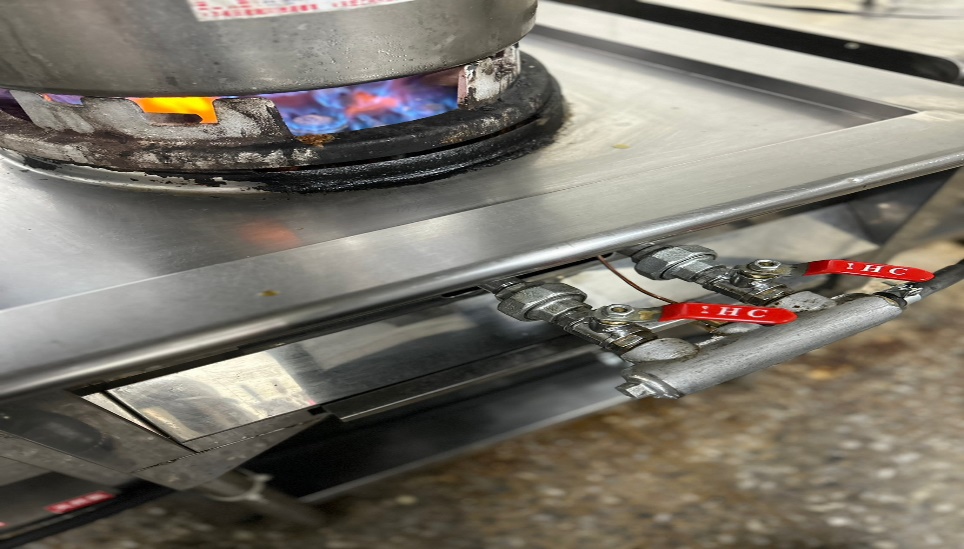 鍋爐檯面不潔(已改善)麵＆飯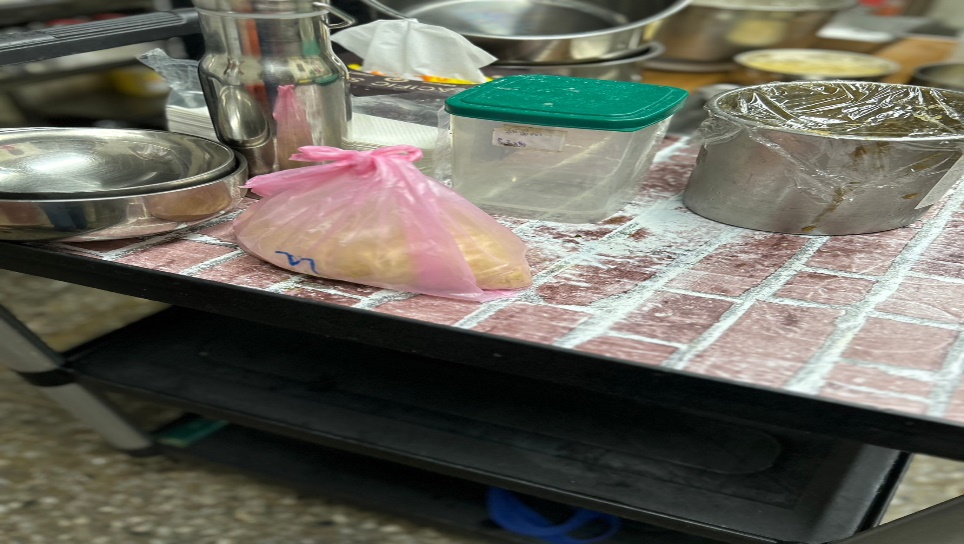 手推車上不潔(已改善)享食自助餐/中央廚房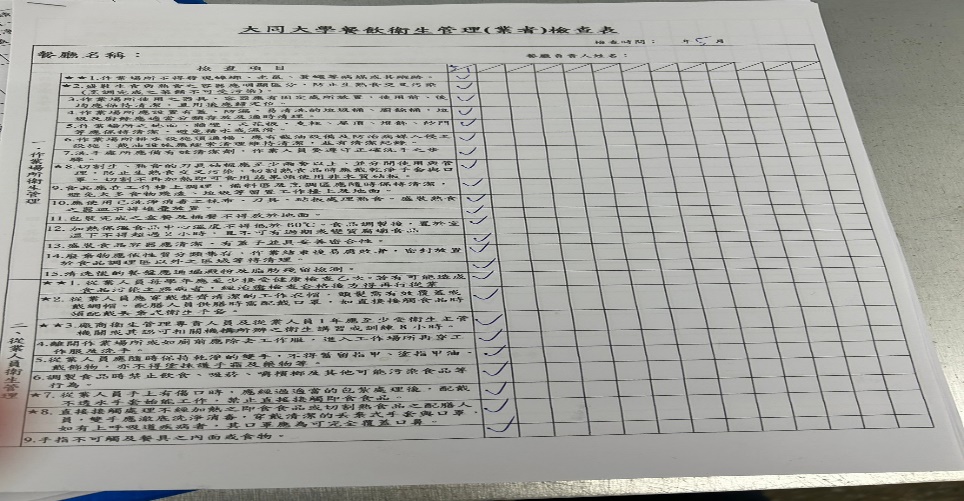 自主衛生感裡和溫度記錄未紀錄(已改善)享食自助餐/中央廚房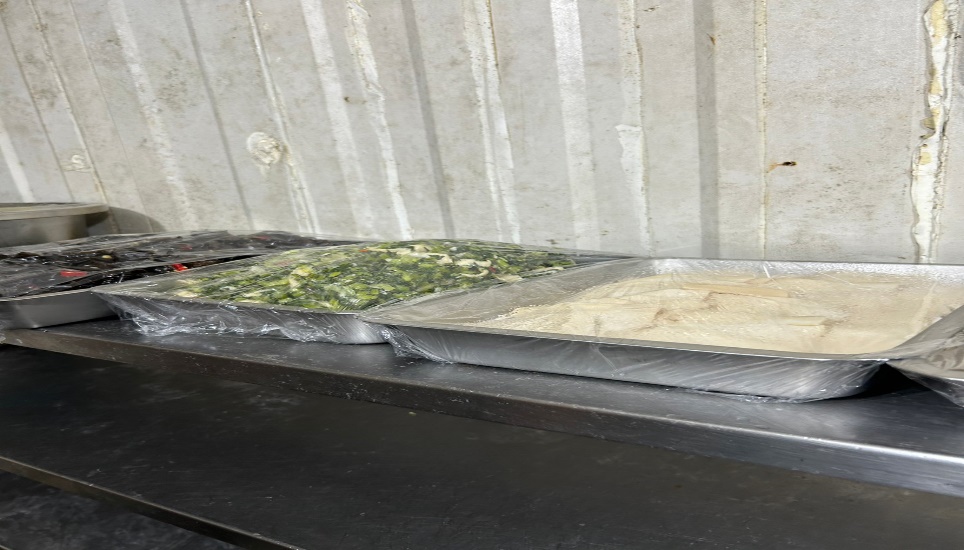 冷藏庫食材未覆蓋(已改善)餐廳作業場所衛生管理從業人員衛生管理驗收及儲存衛生管理其他尚志滿月圓自助餐/中央廚房工作臺下面不潔漏勺不潔湯匙不潔未送食物檢體到健康中心尚志真元氣滷味尚志小綿羊快餐尚志麵＆飯尚志壹而美早餐放置食材的盒子不潔冷凍庫食材未密封(已現場改善)尚志OA咖啡茶飲經營享食自助餐/中央廚房油桶不可直接放置於地板經營99早餐經營玉福滷味工作臺上不潔快速爐不潔經營想點經營陳記咖哩鐵板經營八方雲集未送食物檢體到健康中心滿月圓自助餐/中央廚房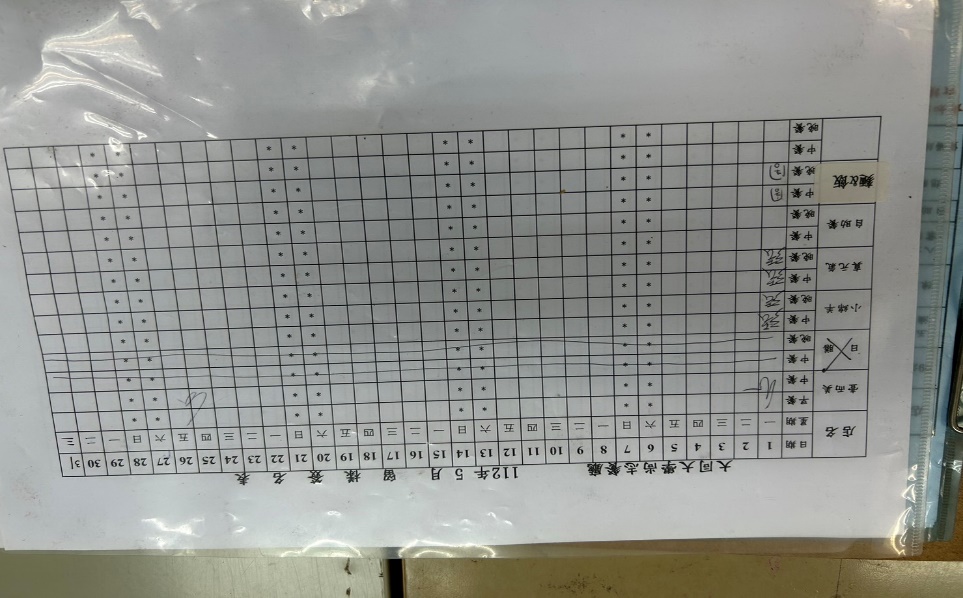 未送食物檢體到健康中心滿月圓自助餐/中央廚房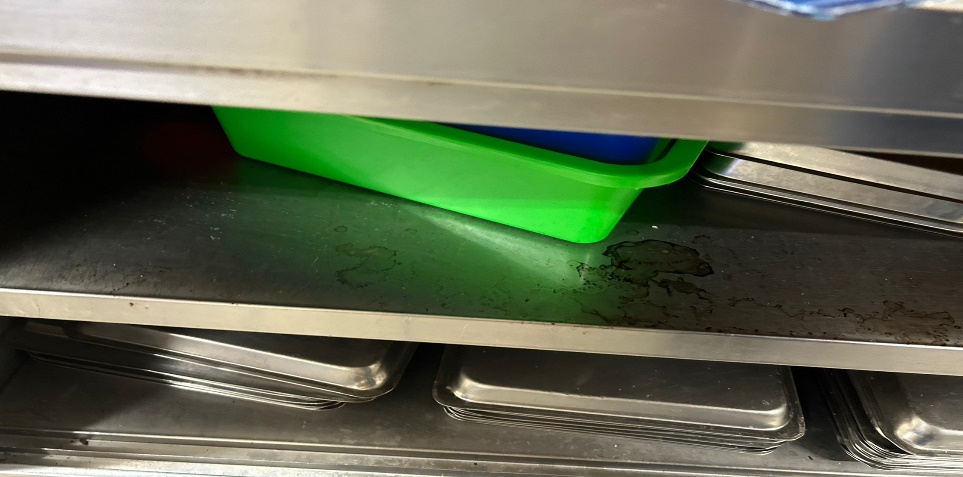 工作臺下面不潔滿月圓自助餐/中央廚房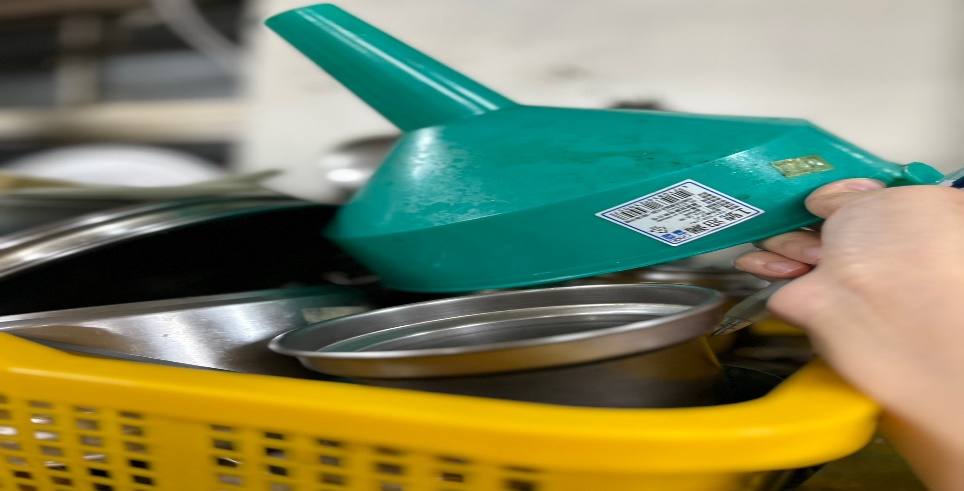 漏勺不潔滿月圓自助餐/中央廚房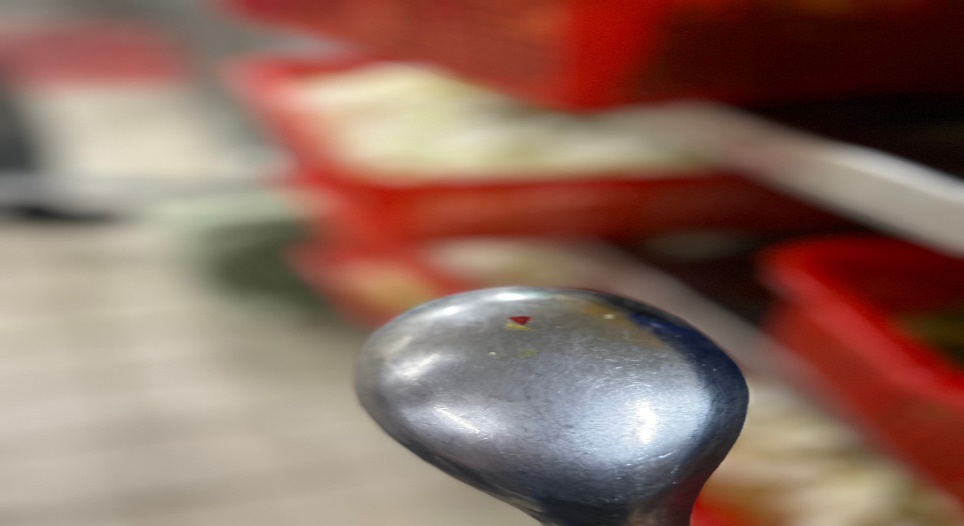 湯匙不潔壹而美早餐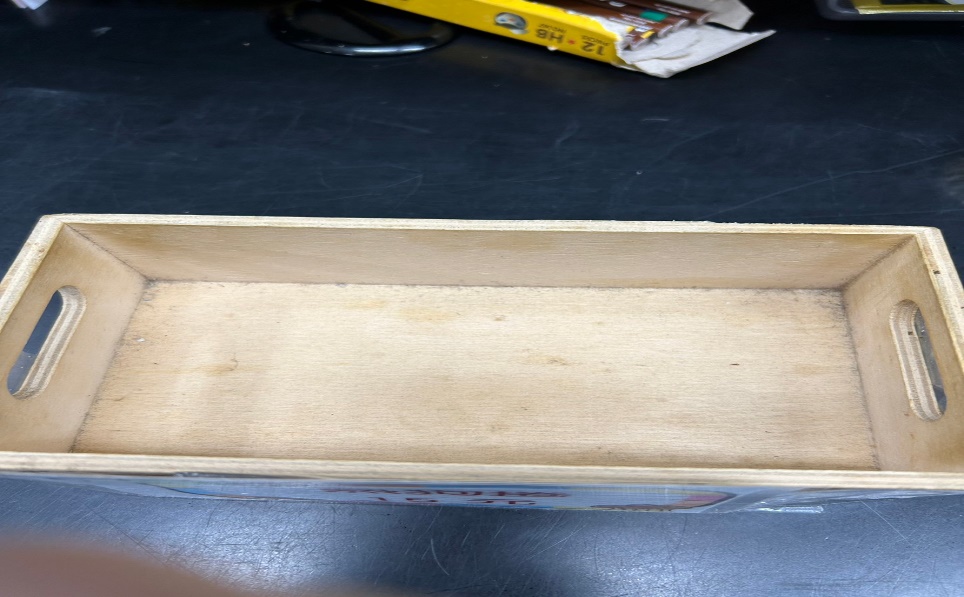 放置食材的盒子不潔壹而美早餐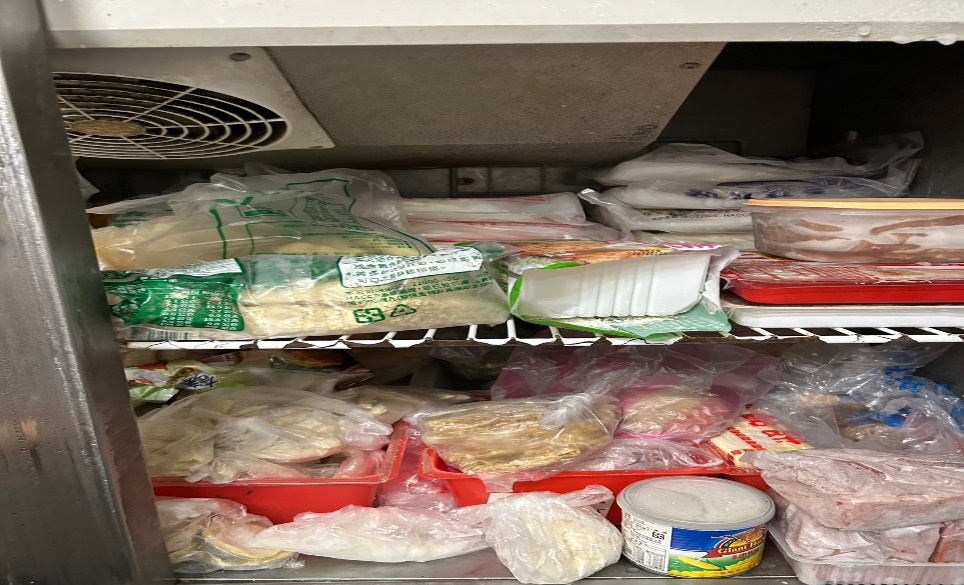 冷凍庫食材未密封(已現場改善)玉福滷味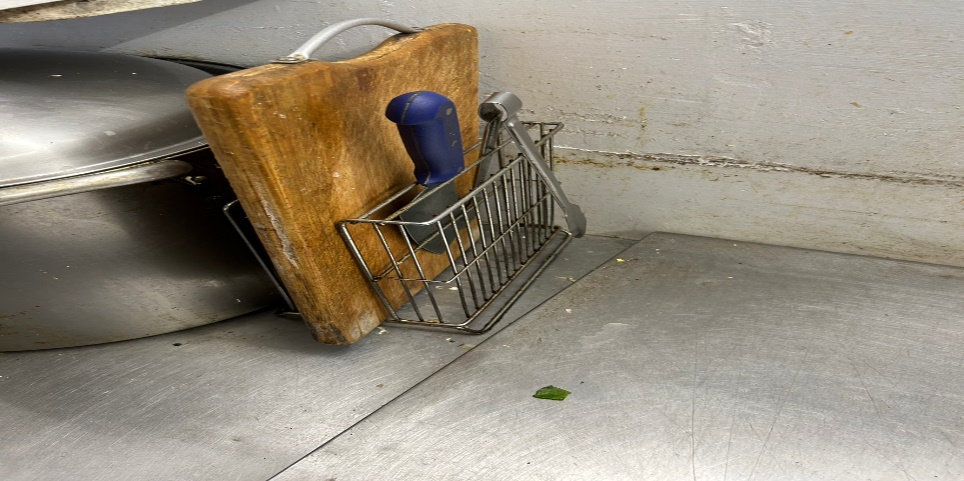 工作臺上不潔玉福滷味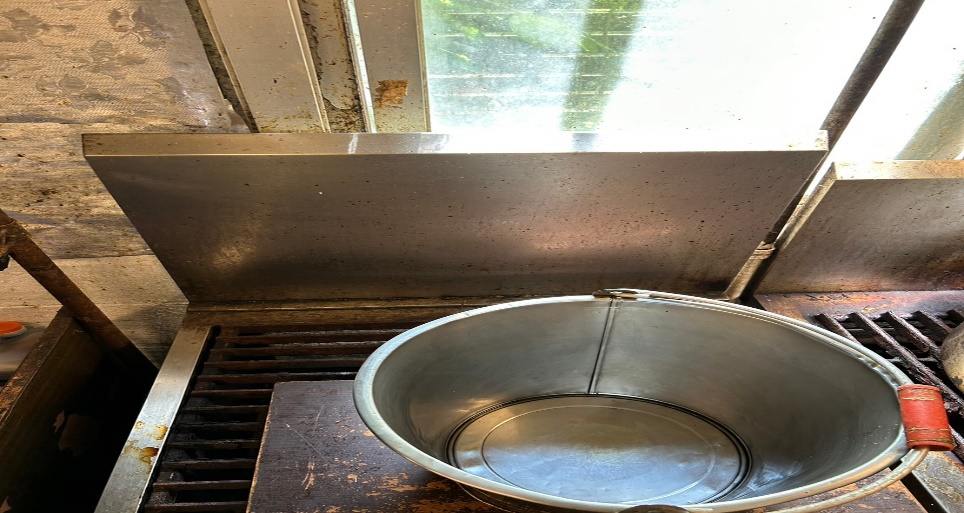 快速爐不潔享食自助餐/中央廚房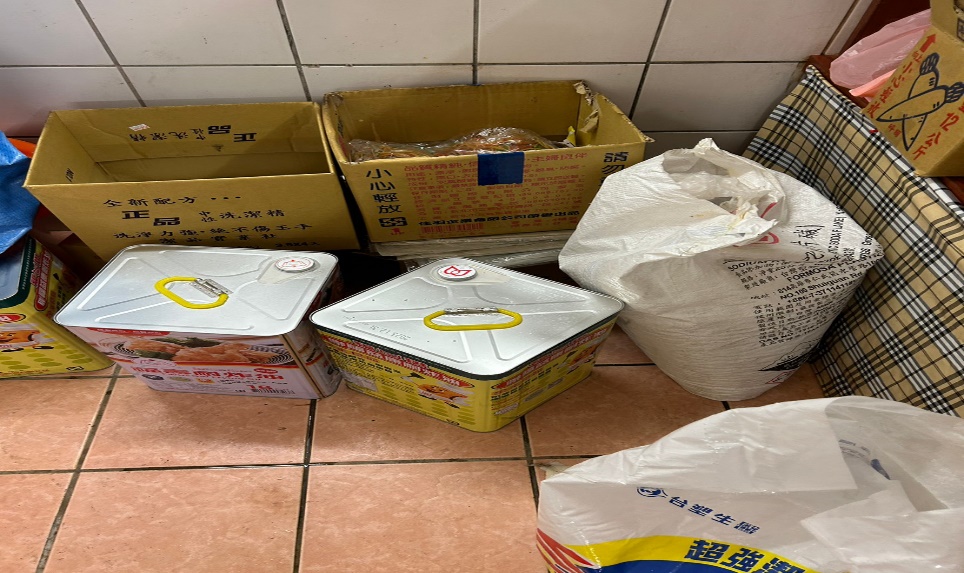 油桶不可直接放置於地板餐廳/菜餚照片中心溫度滿月圓自助餐/中央廚房糖醋雞丁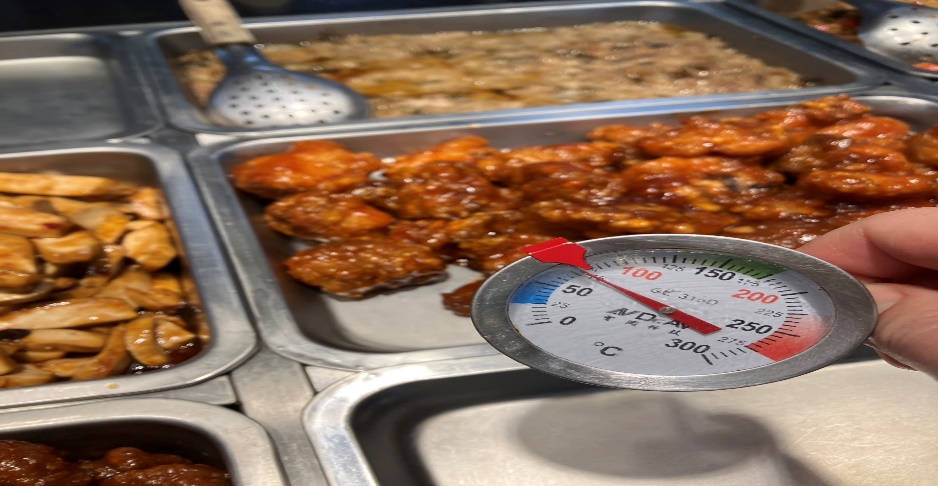 70℃ 承辦人總務處組長總務長